Проект “Вода – крупица золота”Цель:
•    дать знания детей о воде: состояниях и свойствах воды, о круговороте воды в природе, ее значении в жизни растений, животных и человека.
•    дать представление детям о значение воды в нашей жизни и о том, в каком виде существует вода в окружающей среде.
•    учить  детей наблюдать за изменениями, которые происходят во время экспериментальной деятельности
•    воспитывать желание участвовать в опытах.
Оборудование:4 стакана с водой;  кусочки льда; полоски цветной бумаги (голубая, синяя, белая, зеленая, красная);  кусочки  льда;  стакан  с горячей водой; зеркальце.
Предварительная работа
1 день: наблюдение за водой, беседа о воде, запись в тетрадь итогов работы.
2 день: Повтор и обсуждение результатов наблюдений 1-го дня предложить детям подумать.
3 день: оформление  стенда « Вода, вода - кругом вода».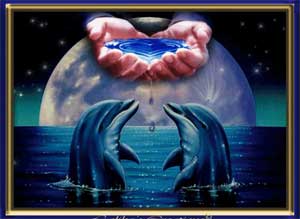 Ход ОД:
I.    Организационный момент.
Воспитатель: Ребята, подойдите ко мне. Давайте встанем в круг. Возьмемся за руки, друзья! (все берутся за руки)Друг другу улыбнемся.
Мы пожелаем всем добра и скажем:
«Здравствуй, солнце! »
Упражнение «Солнечные лучики»
Протяните руки вперед и соедините их в центре круга. Тихо так постойте, пытаясь почувствовать себя теплым солнечным лучиком. Почувствовали тепло ваших лучиков? А теперь этим теплом, согреем друг друга. Возьмемся с вами за руки.
Ярче солнечных лучей,
Дружба в целом свете.
Ведь с друзьями веселей,
На любой планете!

Воспитатель: Молодцы!
(слышится звук воды)
Воспитатель:  Ребята вы слышите? Что за звук? 
(Ответы детей)
Правильно, вода. Мы сегодня с вами побеседуем о воде.
Воспитатель предлагает детям сесть на стульчики.
Беседа с детьми  о воде  (презентация о воде)
Воспитатель:   Дети, а что вы знаете о воде?
( Ответы детей)
Воспитатель:   Кому нужна вода?
( Ответы детей).
Воспитатель: Да, без воды все живое на земле погибнет.
Воспитатель: А как мы используем воду?
( Ответы детей).
Воспитатель: А где в природе мы видим воду?
(Ответы детей)
Воспитатель: Правильно дети! Вода встречается в таких природных явлениях, как: снег, дождь, туман, роса, град, мороз на окнах, иней, облака. А как вы думаете воды много на нашей земле? ( Ответы детей).
Воспитатель: Я вам  сейчас докажу, что на Земле воды очень много. Ребята смотрите, у меня в руках глобус. Глобус- это модель Земли, в уменьшенном виде. Глобус показывает форму нашей планеты, характер ее поверхности, где океаны, моря, а где суша, то есть материки. (Показать на глобусе). Видите синий цвет- это вода: моря, океаны, реки, озера. А желтый цвет- это суша. На земном шаре воды больше, чем  суши.
Воспитатель: Вода не везде одинакова. В реках, озерах, вода без вкуса. Она называется пресной. В морях, океанах вода соленая.
Помните, ребята, мы с вами и вашими родителями оформляли стенд «Вода, вода- кругом вода». Вы приносили свои фотографии, где вы на море, реке, возле фонтана, в аквапарке и т.д.
Вспомните, ребята, когда вы были на море, вы пробовали на вкус морскую воду? Какая она?
(Ответы детей)
Воспитатель: А какую воду мы пьем? (Соленую или пресную). 
(Ответы детей)
Человек не может пить соленую воду, а ее- то как раз на Земле намного больше, чем пресной.
Основная часть.
( Стук в дверь. Почтальон приносит видеописьмо.)
Воспитатель: Какое интересное письмо, по- моему, это видеописьмо. Давайте посмотрим его. ( просмотр видеописьма)
Воспитатель:– Ребята, надо обязательно помочь девочкам-капелькам
А поможет нам в этом научно- исследовательская лаборатория. А вы знаете, что такое лаборатория? Это место, где ученые проводят опыты. Я предлагаю вам превратиться в ученых. ( Воспитатель с помощником одевает детей в белые халаты).

Воспитатель: Все готовы? Пройдемте со мной в нашу  лабораторию.
Опыт №1. «Вода жидкость»
Перед вами 2 стакана : 1 с водой, другой –пустой . Переливаем воду из 1 стакана в другой. Вода льется? Почему? (Ответы детей)
Вывод: Вода льется потому, что она жидкая.
Опыт №2: “Вода прозрачная”
Воспитатель: Какого цвета вода?
На столе у вас лежат полоски бумаги, с их помощью мы определим цвет воды. Приложите и сравните цвет воды и цвет каждой полоски. Можно ли сказать, что вода совпадает с одним из их цветов? (Ответы детей).
Воспитатель:  Какого же тогда цвета вода? (Ответы детей).
Воспитатель: Бесцветная, прозрачная. А еще посмотритм через стакан с водой на соседа. Вы его видите? (Ответы детей). А теперь посмотрите на пол или на стол, на цветок. Вы видите эти предметы? (Ответы детей)

Воспитатель: Значит вода действительно  прозрачная. Молодцы!
Опыт №3: «У воды нет запаха»
Воспитатель: Ребята, предыдущими опытами мы доказали, что вода- жидкость, она прозрачная, а сейчас мы узнаем, есть ли у нее запах. Воспитатель предлагает детям вспомнить, чем пахнет выпечка, духи, цветы и т.д. (ответы детей)
Вывод: Вода не имеет запаха.
Опыт №4: “У воды нет вкуса”
Воспитатель: Теперь давайте определим, какой у воды вкус.
Вы, конечно, помните какие по вкусу соль, сахар, лимон, яблоко?
(Ответы детей) 
Воспитатель предлагает детям попробовать яблоко, лимон, соль.
А теперь попробуйте воду в стакане на вкус. Можно ли назвать воду соленой, горькой, сладкой, кислой? Ни один из знакомых вкусов нельзя отнести к воде. Правильно! Молодцы!
Воспитатель:  Делать научные открытия дело не из лёгких, поэтому в лабораториях бывают перерывы для отдыха. Неплохо бы немножко отдохнуть и нам. Как считают наши учёные? Давайте выйдем из нашей  лаборатории и немного разомнемся.
Физминутка:
Разминая поясницу, мы не будем торопиться.
Вправо, влево повернись, на соседа оглянись.  (Повороты в разные стороны)
Чтобы стать ещё умнее, мы слегка покрутим шеей.
Раз и два, раз и два, закружилась голова.  (Вращение головой вправо и влево)
Раз, два, три, четыре, пять. Ноги надо нам размять.  (Приседания)
Напоследок, всем известно, как всегда ходьба полезна .  (Ходьба на месте)
От разминки польза есть! Что ж пора на место сесть.Воспитатель: - Отдохнули, ребята? Возвращаемся  в нашу лабораторию.
Опыт №6: “Лед – твердая вода”
Воспитатель:  Ребята, смотрите, что это пред вами ( Ответы детей). Правильно, лед! А посмотрите, лед полежал у нас в тепле, и начал таять. А, что образовалось, когда лед растаял? ( Ответы детей).
Воспитатель: Правильно, вода! Значит лед- это тоже вода? Мы с вами доказали, что льдинка является родной сестричкой капельки?
Когда мы пойдем на прогулку, мы повесим эти фигурки на деревья, чтоб полюбовались прохожие.

Опыт №7: “Пар – это тоже вода
Воспитатель:  Следующий опыт поможет доказать нам то, что пар, это тоже вода.
Посмотрите у нас на столе стоит стакан с горячей водой. Вы можете потрогать его, только осторожно! Смотрите, сверху на стакане лежит зеркальце. Мы его возьмем и что- же мы видим на нем?( капельки)
При кипении вода обращается в пар, когда пар остывает, становится водой. В воздухе всегда есть пар, только мы его не видим. Поднимается пар вверх - остывает - получаются облака. Облака состоят из крошечных капелек воды. Остынет такое облако, посильнее капельки вместе соберутся - станут тяжелыми и на землю падают идет дождь, снег, град и т. д.
Вывод: Пар это тоже вода, но в газообразном состоянии.

Воспитатель: Дети, но вот мы и нашли ответ на наше видеописьмо. Мы доказали, что паринка, капелька и снежинка родные сестра.
Вам понравились наши опыты? (Ответы детей)
А какая из сестричек вам понравилась? (Ответы детей)
Воспитатель: Ребята, мне понравилось с вами сегодня работать! Вы молодцы! А больше всех мне понравилось, как работал(а) ( имя ребенка).
(дифференцированная оценка работы детей
Итог познавательно- экспериментальной деятельности.
Воспитатель: Мы сегодня с вами узнали об удивительных свойствах воды. Если не будет воды, не будет  нас с вами, ни животных, ни птиц. Благодаря воде расцветают цветы, растут растения и деревья. Ребята, а сейчас я вам  покажу маленькое волшебство. Пока мы с вами говорили о воде, у нас  в группе образовалось маленькое озеро. Пойдемте со мной.
Дети подходят с воспитателем к «озеру». 
Смотрите, я положу в него цветочек, который еще не распустился. Понаблюдаем, что с  ним произойдет. ( Цветок в воде намокает и лепестки «распускаются»).  Смотрите,  наш цветочек распустился. Благодаря воде оживает все вокруг.

Воспитатель:
В природе путешествует вода,
Она не исчезает никогда:
То в снег превратится, то в лед,
Растет - и снова в поход!
По горным вершинам,
Широким долинам,
Вдруг в небо взовьется,
Дождем обернется,
Вокруг оглянитесь
В природу вглядитесь
Вас окружает везде и всегда
Эта волшебница-
Все дети хором:  вода!
Воспитатель: Молодцы!Литература
1.    Прохорова Л.Н., Балакшина ТА. Детское экспериментирование — путь познания окружающего мира// Формирование начал экологичес кой культуры дошкольников (из опыта работы детского сада № 15 «Подсолнушек» г. Владимира)/ Под ред. Л.Н. Прохоровой. — Владимир, ВОИУУ, 2001.
2.    Рыжова П. Игры с водой и песком// Обруч, 1997. — № 2.
3.    Фасий. И.М. Освоение принципа сохранения количества и величины детьми шести лет в процессе экспериментирования// Методические со веты к программе «Детство». — СПб.: ДЕТСТВО-ПРЕСС, 2001.
4.    Бондаренко Т.М. Экологические занятия с детьми 6-7 лет: практическое пособие для воспитателей и методистов ДОУ. - Воронеж: ТЦ «Учитель», 2004.-190с.
5.    Система экологического воспитания в дошкольных образовательных учреждениях: информационно-методические материалы, экологизация развивающей среды детского сада, разработки занятий по разделу «Мир природы», утренники, викторины, игры /авт.-сост. О.Ф. Горбатенко.- Волгоград: Учитель, 2007.-286 с.
6.    Организация экспериментальной деятельности дошкольников: Методические рекомендации / Под общ. Ред. Л.Н. Прохоровой. – 3-е изд., испр. И доп. – М.:АРТИ,2008.- 64с. (Развитие и воспитание дошкольника)
7.    Воробьёва В. М. Программа экологического воспитания дошкольников «Природа и мы», Архангельск, 1999-61с.